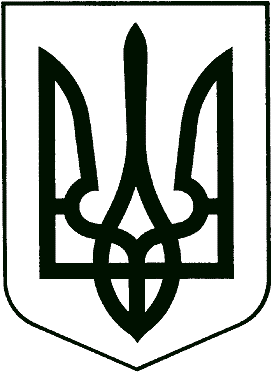 Міністерство освіти і науки України Львівський національний університет імені Івана ФранкаВідокремлений структурний підрозділ «Педагогічний фаховий коледж Львівського національного університету імені Івана Франка»Н А К А З“_____”_________  2021  р.                      м. Львів                                   №___________Про склад Педагогічної радиВідокремленого структурного підрозділу «Педагогічний фаховий коледж ЛНУ імені Івана Франка»на 2021/2022 навчальний рік	Відповідно до Наказу Ректора Львівського національного університету імені Івана Франка № 0-115 від 08 грудня 2020 року «Про реорганізацію відокремлених структурних підрозділів Львівського національного університету імені Івана Франка»НАКАЗУЮ:Затвердити  Педагогічну раду Відокремленого структурного підрозділу «Педагогічний фаховий коледж Львівського національного університету імені Івана Франка» з 01 вересня 2021 року на 2021/2022 навчальний рік у такому складі:Голова Педагогічної ради – Сурмач Оксана Іванівна, в.о. директора Коледжу;Заступник голови Педагогічної ради – Сулим Ольга Іванівна, заступник директора з навчальної роботи;Секретар Педагогічної ради – Соболевська Оксана Богданівна, викладач української мови за професійним спрямуванням.Члени Педагогічної ради:Педагогічне відділенняШукалович Анна Миколаївна – завідувач педагогічного відділенняІвах Оксана Степанівна – голова циклової комісії викладачів гуманітарної та соціально-економічної підготовкиПодановська Галина Володимирівна – голова циклової комісії викладачів фахових дисциплін початкової освіти Михайлишин Романа Іванівна – голова циклової комісії педагогічно-психологічних та соціальних дисциплінКос Леся Володимирівна – голова циклової комісії викладачів фахових дисциплін дошкільної освітиГалата Діана Романівна – викладачКолобич Оксана Перівна – викладачПашук Ганна Гілярівна – завідувач навчально-методичної лабораторіїДумич Оксана Михайлівна – керівник фізичного вихованняСоболевська Оксана Богданівна – голова Профбюро Сенич Галина Богданівна – завідувач лабораторії Піх Галина Богданівна – завідувач бібліотеки Яремко Лариса Миколаївна – головний бухгалтер Іванів Дмитро Іванович – заступник директора з адміністративно-господарської роботиПравничо-природниче відділенняСтанько Тарас Романович – голова циклової комісії з професійно-орієнтованих дисциплінСуховерська Зіновія Зеновіївна – завідувач відділенняЯремків Галина Данилівна – завідувач лабораторіїЛесів Марта Степанівна – заступник директора з виховної роботи, викладачБатюк Михайло Ярославович – завідувач лабораторії цифрової та мікропроцесорної техніки, викладач, голова циклової комісії з професійно-орієнтовних дисциплін спеціальності Комп’ютерні науки та природничо-математичної підготовкиБовгира Христина Богданівна – завідувач лабораторії фізико-хімічного аналізуПетрова Лілія Михайлівна – завідувач біохімічної лабораторії, викладачЛуцишин Олена Зіновіївна – голова циклової комісії з професійно-орієнтовних дисциплін спеціальності ЕкологіяГілета Любов Андріївна - викладачПредставники з числа студентів:Ратич Вікторія – ДШВ-21 – в.о. голови профбюро Відокремленого структурного підрозділу «Педагогічний фаховий коледж Львівського національного університету імені Івана Франка»Вовк Софія – ДШС-21 – в.о. голови студентської радиВаршавська Іванна – ПКП-31Букеда Надія – ПРК-31   В.о. директора					          Оксана СУРМАЧ